МИНОБРНАУКИ РОССИИФЕДЕРАЛЬНОЕ ГОСУДАРСТВЕННОЕ АВТОНОМНОЕ ОБРАЗОВАТЕЛЬНОЕУЧРЕЖДЕНИЕ ВЫСШЕГО ОБРАЗОВАНИЯ 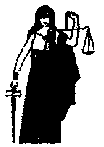 «ЮЖНЫЙ ФЕДЕРАЛЬНЫЙ УНИВЕРСИТЕТ»ЮРИДИЧЕСКИЙ ФАКУЛЬТЕТПланработы Ученого Совета юридического факультетаво втором полугодии 2023/2024 учебного годаЯнварьОтчет о выполнении программы развития юридического факультета, а также  плана финансово-хозяйственной деятельности (бюджета) на 2023 год. О формировании бюджета юридического факультета на 2024 год.Отчет о научной деятельности юридического факультета за 2023 год и задачах по организации научной деятельности юридического факультета на 2024 год. Утверждение плана научно-исследовательской работы  юридического факультета на 2024 год.Отчет заведующих кафедрами о выполнении программы развития юридического факультета на 2023 год и о приоритетных направлениях реализации программы развития  юридического факультета на 2024 год. Утверждение положения «О конкурсе портфолио для поступающих в магистратуру юридического факультета ЮФУ в 2024 году».Утверждение плана работы ученого совета юридического факультета на второе полугодие 2023/2024 учебного года. Разное. Отчет о научно-исследовательской работе аспирантов юридического факультета.Февраль Отчет об учебно-методической работе за 2023 год и задачах юридического факультета в 2024 году. Об утверждении образовательных программ юридического факультета по направлениям 40.03.01 Юриспруденция (уровень бакалавриата), 40.04.01 Юриспруденция (уровень магистратуры), 40.06.01 Юриспруденция (уровень аспирантуры – подготовка кадров высшей квалификации).Отчет председателей ГЭК по направлению подготовки 40.04.01 Юриспруденция (заочная форма обучения).Рассмотрение кадровой политики юридического факультета на 2024-2025 год.Утверждение плана мероприятий Недели академической мобильности.О выборах нового состава ученого совета юридического факультета.Разное.МартОтчет о работе юридической клиники юридического факультета.О направлениях работы по сохранению контингента обучающихся и о профориентационной работе со школьниками и бакалаврами, обучающимися в других вузах.Об итогах зимней экзаменационной сессии.Разное.                                                              Апрель 1.Об итогах анкетирования обучающихся об удовлетворенности качеством образовательных программ и организации образовательной деятельности на юридическом факультете ЮФУ.2. Отчет  воспитательной работе со студентами, а также  направлениях работы со студентами –инвалидами и лицами с ограниченными возможностями здоровья в 2023 году.3. Об итогах Недели академической мобильности студентов и Студенческой международной научно-практической конференции.4. О взаимодействии Ассоциации выпускников ЮФУ с юридическим факультетом ЮФУ.О подготовке юридического факультета к празднованию Дня выпускника ЮФУ.5. Разное.МайО ходе реализации дополнительного профессионального образования на юридическом факультете. Отчет аспирантов.О подготовке к летней экзаменационной сессии и государственной итоговой аттестации.Утверждение программы государственной итоговой аттестации. Утверждение тем выпускных квалификационных работ (ВКР) для магистрантов, обучающихся по заочной форме обучения.Обсуждение результатов внутреннего аудита соответствия ОПОП по направлению подготовки Юриспруденция (бакалавриат), Юриспруденция (магистратура), Юриспруденция (аспирантура) требованиям Образовательным стандартам ЮФУ по соответствующим уровням подготовки.Об организации практик на юридическом факультете. Об итогах преддипломной практики.Разное.ИюньОбсуждение итогов работы ГЭК  (Д/О, В/О, и ОЗО). Отчет председателей ГЭК.О выполнении индивидуальных планов работы заведующих кафедрами и декана юридического факультета.Утверждение учебной нагрузки на 2024/2025 уч.г.Выборы по конкурсу.Разное.Председатель ученого совета юридического факультета                                 И.П. ЗиновьевПлан утвержден на ученом совете  23.01.2024 г.         протокол №  7